Name: ___________________________________________	February 21, 2014	Period: _________Immigration During the Gilded AgeImmigrationBetween 1865-1915, more than ____________________________________ immigrants came to the United StatesWhy did they come?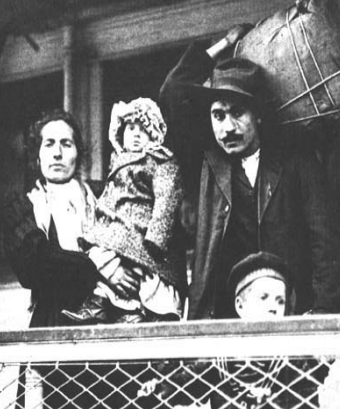 PUSH FACTORS________________________________________________________________________Crop failures (Irish)Religious and political problems in their own countriesPULL FACTORS____________________________________Economic opportunity____________________________________ “Rags to riches” possibilitiesAbundant landHow did they get here?Passage to the U.S. often cost a life’s ___________________________Entire families would save enough to send one or two people to AmericaTravel was by ship, often extremely ____________________________________ and full of diverse peopleTravel DangersRead the following quote from a U.S. Immigration agent:“During the 12 days in the steerage I lived in…surroundings that offended every sense. Only a fresh breeze from the sea overcame the sickening odors. Everything was dirty, sticky, and disagreeable to the touch.”____________________________________ and even death were not uncommon.When people arrived…Ellis Island – ____________________________________ Served as an immigration station on the east coastIn its first 20 years, 6 Million immigrants had come through Ellis IslandAngel Island – ____________________________________Immigration station on the west coastMostly Chinese and Japanese immigrants passed throughServed about ____________________________________ immigrantsInspectionMedical exam32 background questionsImmigrants with contagious diseases were sent back homeMany immigrants had their ____________________________________ changed at the inspection stationsWhat was life like?Many ____________________________________ (people who were anti-immigration) disliked immigrantsImmigrants often had to accept low-paying jobs with poor ____________________________________Most immigrants lived in areas with people from a similar ethnic background, separated from the rest of the cityChinatownLittle ItalyLiving ConditionsMany immigrants lived in crowded tenements____________________________________ were crowded apartments usually with poor conditionsUncomfortable, crowded, and dirty1,231 people in 120 rooms in one part of NYCIn Chicago, 40% of infants never reached their first birthdaySome people paid for “_______________________________________________” rooms (a nickel for a one-night stay next to strangers)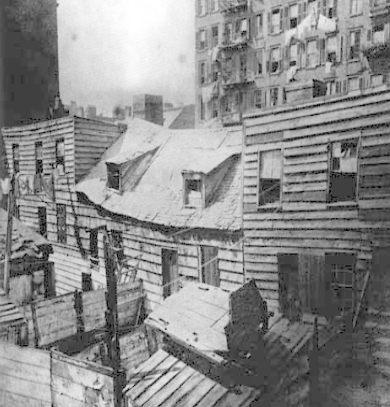 